Подборка документов по  архивному фонду Нювчимского чугуно-литейного завода Приказ № 15 от 30 января 1943 г.§1В целях создания жесткого учета, хранения и выдачи продкарточек по заводу приказываю:Главному бухгалтеру завода тов. Анисимову под личную ответственность привести в надлежащий порядок  (приход, расход по категориям, с указанием времени, кому, когда выдано и на основании чего).Никакую выдачу продталонов командированным не производить.Выдачу продкарточек в связи с большим количеством утери продкарточек  особенно среди молодых рабочих, окончивших школу ФЗО  производить не на целый месяц сразу, а на 10 дней (с закреплением продкарточек за каждым рабочим на месяц), откуда и  выдавать талонами.На иждивенцев без предъявления паспорта или справки от поселкового Совета продкарточек не выдавать.Обязываю кассира тов.Анисимову, все распоряжения главного бухгалтера по наведению порядка главного бухгалтера по наведению порядка по учету карточек, хранения, а также  в части выдачи выполнять немедленно.Указать т.т.Анисимову (гл.бухгалтеру),Анисимовой (кассиру), что всякое нарушение по выдаче продкарточек повлечет за собой тяжелые последствия по суду.Под личную ответственность начальников цехов, зав.заготовкой  представить списки рабочих на получение продкарточек, с указанием процента выполнения каждого рабочего.Разъяснить рабочим, что все рабочие:а) получающие продкарточку по 1  категории и не  выполняющие  производственные нормы, лишаются права на получение таковой по 1 категории.б) также рабочие, получающие продкарточки по 2 категории, и не выполняющие  дневные нормы также лишаются получения таковой по 2 категории, а переводятся на снабжение по 3 категории. Обязываю: всех начальников цехов, зав.заготовкой тов.Чеусова строго контролировать ежедневное выполнение дневных норм каждого рабочего и  через каждые 3 дня докладывать мне письменно, о тех рабочих, кто не выполняет дневные  нормы.Директор завода (подпись)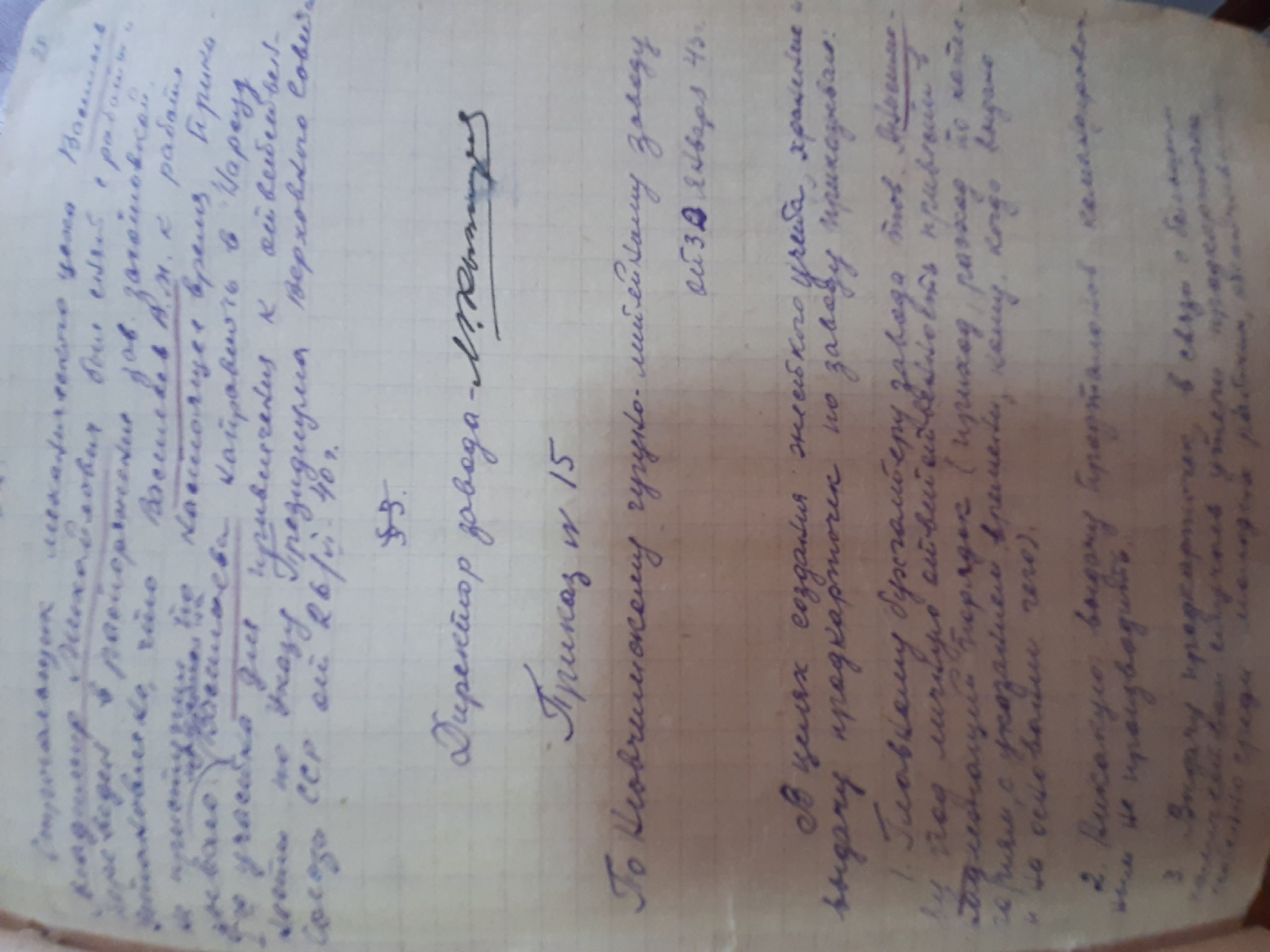 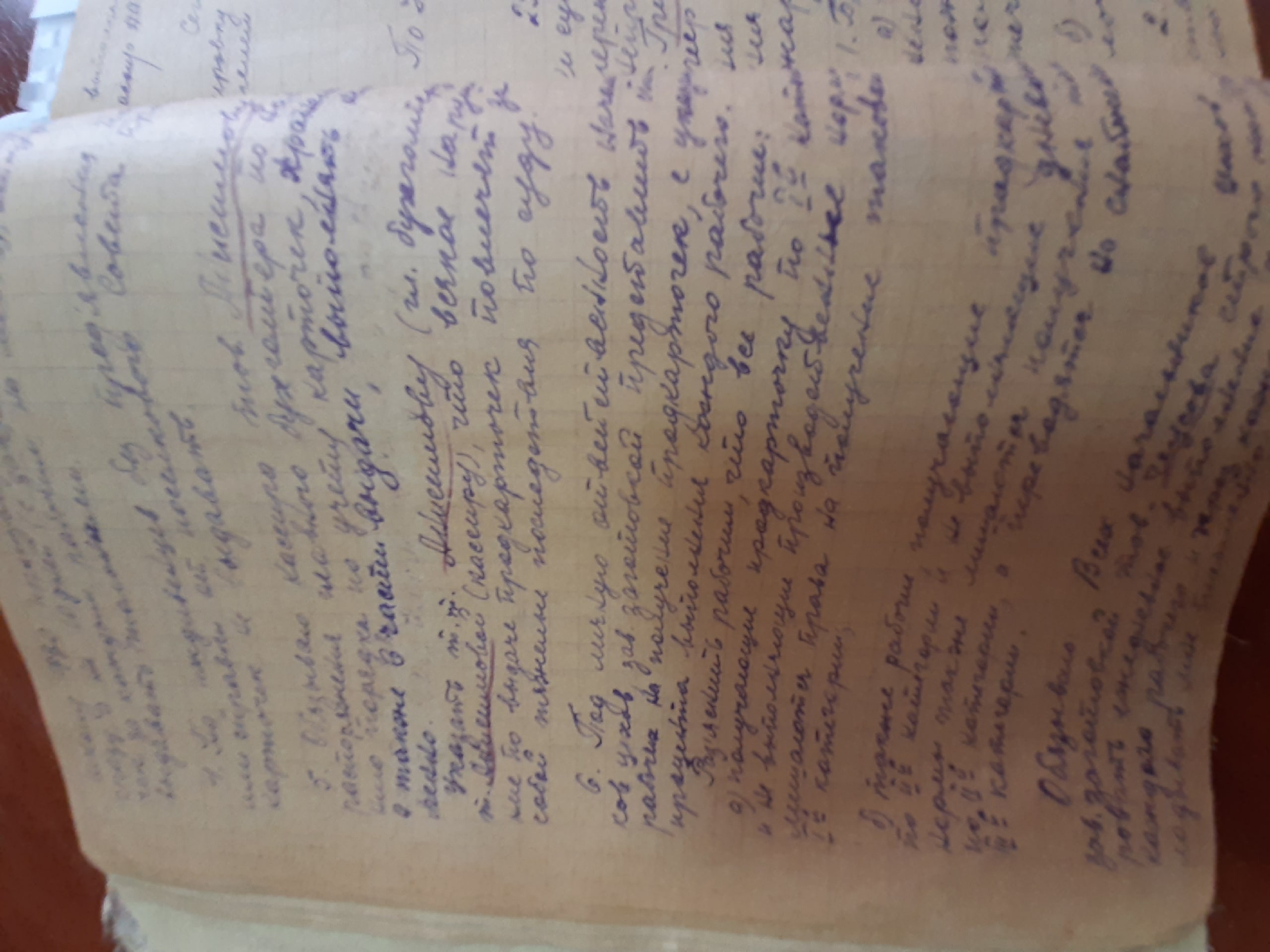 Приказ № 106 от 9/IX- 43 года§1Всем домохозяйкам немедленно выйти на работу. В случае отказа – отобрать прод.карточки.Директор завода (подпись)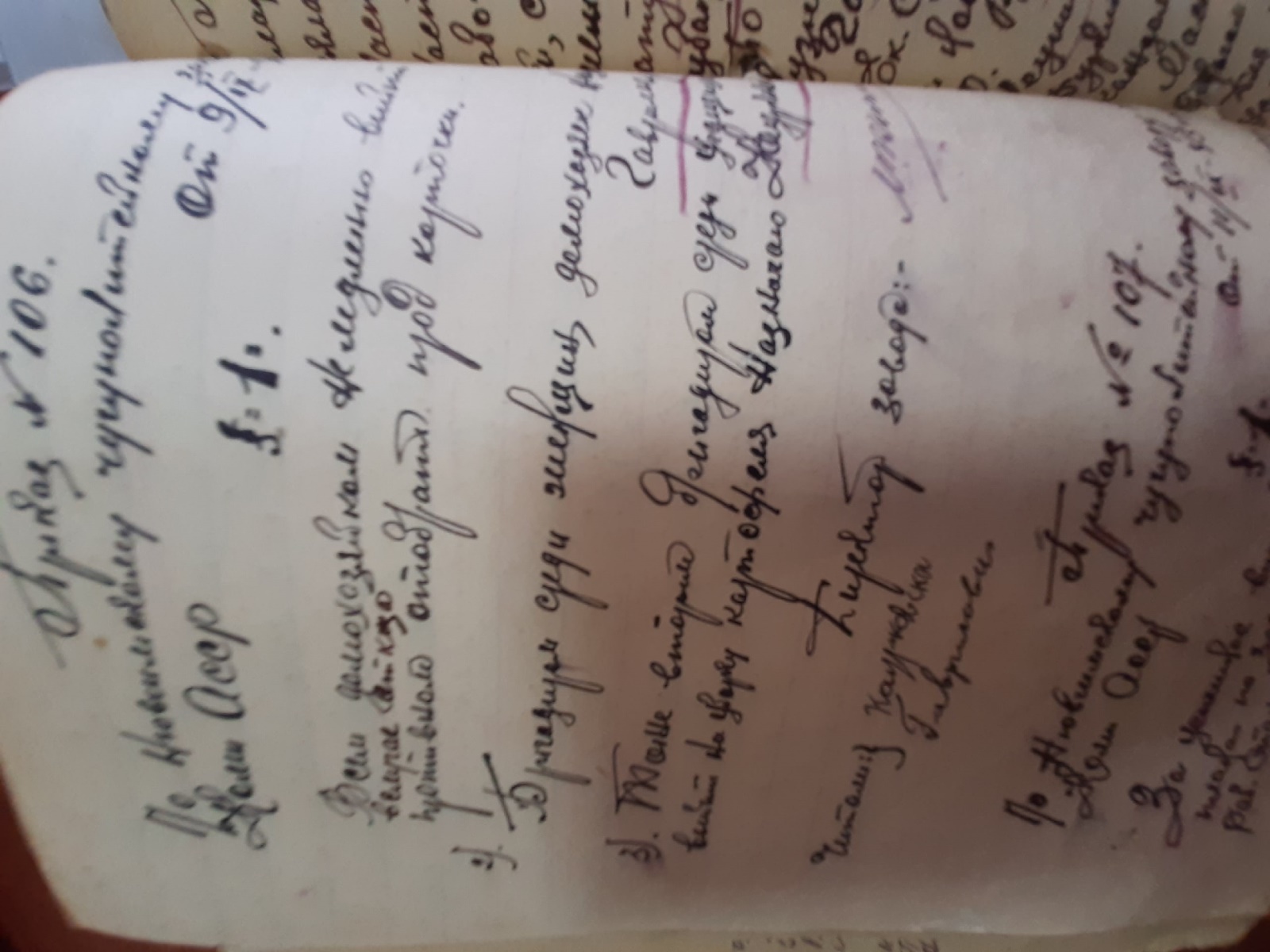 Приказ № 119 от 23-го сентября 1943 года§4Старого заслуженного рабочего стахановца литейщика т.Савельева П.В. в связи с болезненным состоянием в порядке поддержания здоровья выдать по разовому талону: масло 300 грамм. Мясо – собственной заготовки 2 кгр. чаю 50 грамм.кондитерских-200 гр. Карточному бюро выписать продуктыДиректор завода (подпись)Основание: архивный отдел администрации МО МР «Сыктывдинский», ф.66, оп.1,  ед.хр.10, лл.21, 30, 43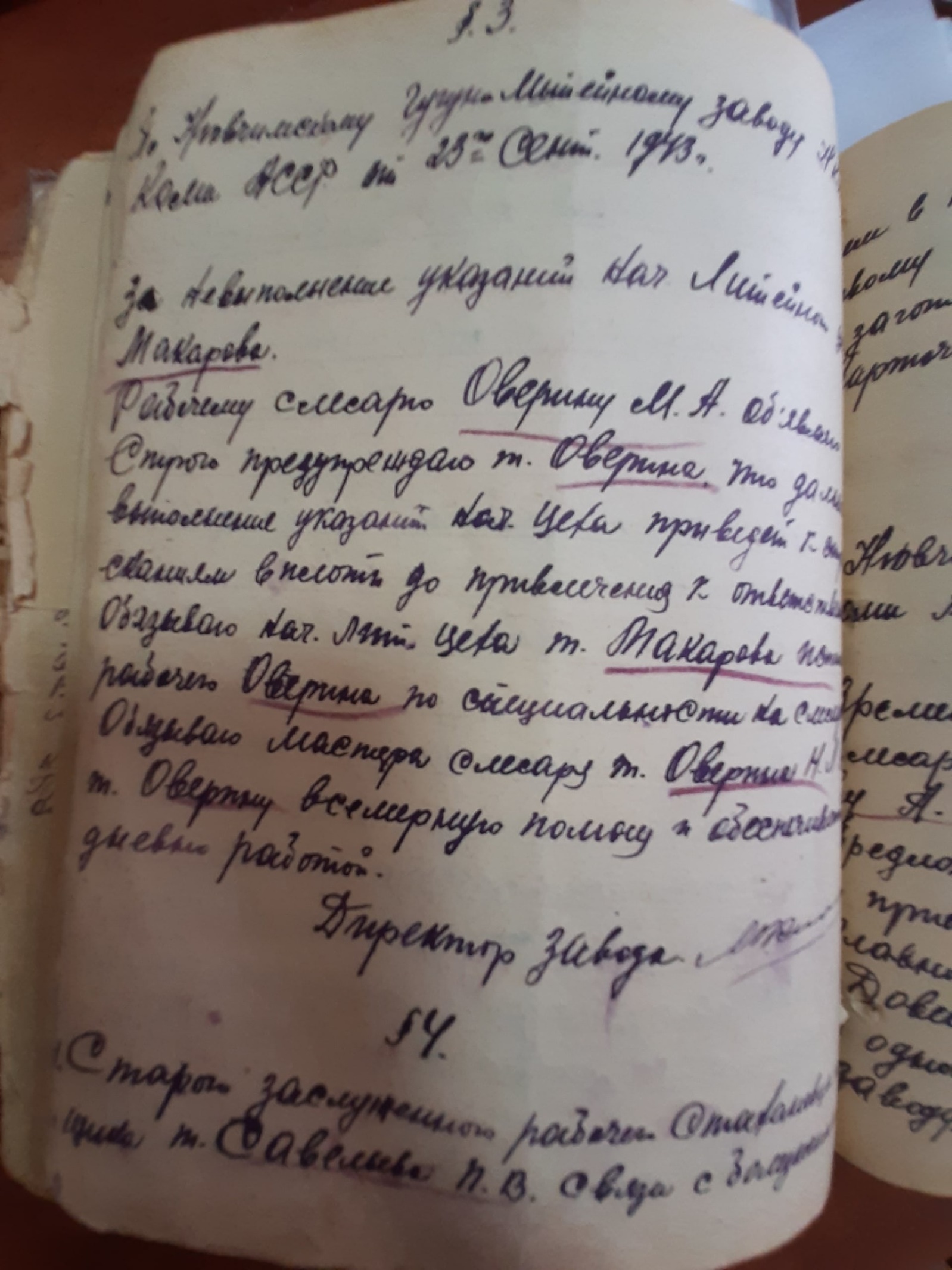 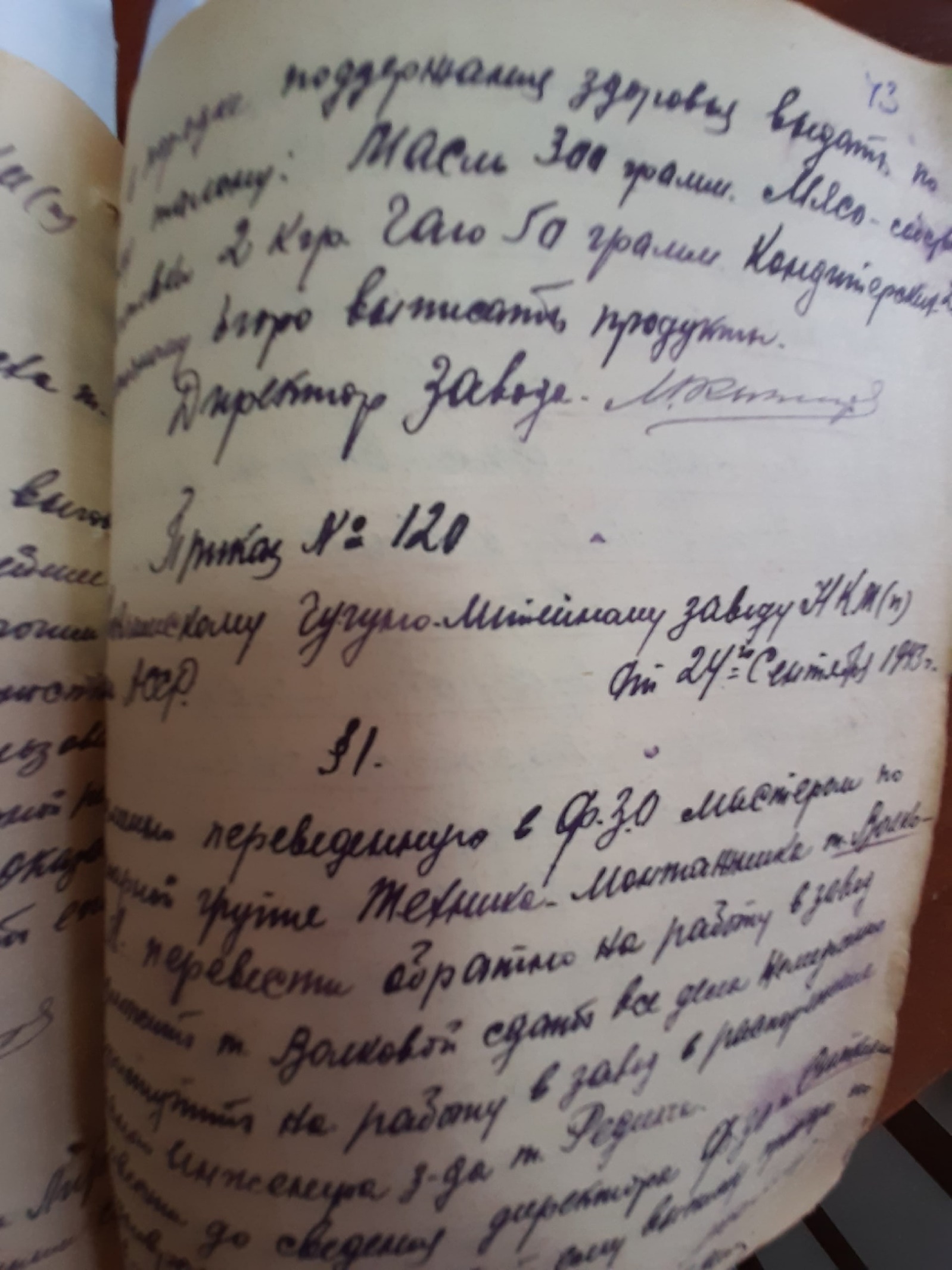 